ПОРЯДОК предоставления путевок в загородные лагеря отдыха и оздоровления детей и санаторно-оздоровительные детские лагеря в 2015 г.Создано 16.05.2015 15:13 | Обновлено 25.01.2017 11:22 | Автор: Administrator |  |  | Просмотров: 280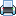 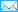 ПОРЯДОКпредоставления путевок в загородные лагеря отдыха и оздоровления детей и санаторно-оздоровительные детские лагеряПраво на получение льготы по оплате путевки в размере 100% имеют:дети из малоимущих многодетный семей;дети, находящиеся в социально-опасном положении;дети-инвалиды.Перечень документов необходимых для подачи заявления:для детей из многодетных малоимущих семей:ü    заявление родителей (законных представителей) установленного образца;ü    копию справки из Территориального управления Министерства социального развития Пермского края по Кунгурскому городскому округу и Кунгурскому муниципальному району, подписанную руководителем и заверенную печатью учреждения;ü    копию справки (выписку из домовой книги), подтверждающую регистрацию в Кунгурском муниципальном районе, свидетельство о регистрации ребенка по месту жительства;ü    копию паспорта родителя (законного представителя);ü    копию свидетельства о рождении (паспорта) ребенка;ü    копию документа, подтверждающего родство родителя (законного представителя) и ребенка при наличии различных фамилий.2. для детей, находящихся в социально опасном положении:ü    заявление родителей (законных представителей) установленного образца;ü    выписку согласно регистру отдела по делам несовершеннолетних администрации Кунгурского муниципального района, подписанную председателем и заверенную печатью;ü    справку (выписку из домовой книги), подтверждающую регистрацию в Кунгурском муниципальном районе, свидетельство о регистрации ребенка по месту жительства;ü    копию паспорта родителя (законного представителя);ü    копию свидетельства о рождении (паспорта) ребенка;ü    копию документа, подтверждающего родство родителя (законного представителя) и ребенка при наличии разных фамилий.3.для детей-инвалидов:ü    заявление родителей (законных представителей) установленного образца;ü    копию справки медико-социальной экспертизы о присвоении группы инвалидности;ü    справку из ГАУЗ «Ленская центральная районная больница» об отсутствии противопоказаний по состоянию здоровья ребенка;ü    справку (выписку из домовой книги), подтверждающую регистрацию в Кунгурском муниципальном районе, свидетельство о регистрации ребенка по месту жительства;ü    копию паспорта родителя (законного представителя);ü    копию свидетельства о рождении (паспорта) ребенка;ü    копию документа, подтверждающего родство родителя (законного представителя) и ребенка при наличии разных фамилий.Право на получение льготы по оплате путевки в размере 90% имеют:дети из малоимущих семей;дети, находящиеся в «группе риска».Перечень документов необходимых для подачи заявления:для детей из малоимущих семей:ü    заявление родителей (законных представителей) установленного образца;ü    копию справки из Территориального управления Министерства социального развития Пермского края по Кунгурскому городскому округу и Кунгурскому муниципальному району, подписанную руководителем и заверенную печатью учреждения;ü    справку (выписку из домовой книги), подтверждающую регистрацию в Кунгурском муниципальном районе, свидетельство о регистрации ребенка по месту жительства;ü    копию паспорта родителя (законного представителя);ü    копию свидетельства о рождении (паспорта) ребенка;ü    копию документа, подтверждающего родство родителя (законного представителя) и ребенка при наличии разных фамилий;для детей, находящихся в «группе риска»:ü    заявление родителей (законных представителей) установленного образца;ü    выписку согласно регистру образовательной организации, подписанную руководителем и заверенную печатью;ü    справку (выписку из домовой книги), подтверждающую регистрацию в Кунгурском муниципальном районе, свидетельство о регистрации ребенка по месту жительства;ü    копию паспорта родителя (законного представителя);ü    копию свидетельства о рождении (паспорта) ребенка;ü    копию документа, подтверждающего родство родителя (законного представителя) и ребенка при наличии разных фамилий.Право на получение льготы по оплате путевки в размере 85% имеют:дети, призеры международных, Всероссийских, межрегиональных, региональных, межмуниципальных мероприятий.Перечень документов необходимых для подачи заявления:ü    заявление родителей (законных представителей) установленного образца;ü    справку (выписку из домой книги), подтверждающую регистрацию в Кунгурском муниципальном районе, свидетельство о регистрации ребенка по месту жительства;ü    положение о проведении мероприятия, выписку из протокола соревнований, документ, подтверждающий наличие призового места (копию диплома, грамоты, свидетельства);ü    копию паспорта родителя (законного представителя);ü    копию свидетельства о рождении (паспорта) ребенка;ü    копию документа, подтверждающего родство родителя (законного представителя) и ребенка при наличии разных фамилий.Право на приобретение льготы по оплате путевки в размере 80% от стоимости путевки имеют родители (законные представители), подавшие заявление установленного образца в уполномоченный орган.Перечень документов необходимых для подачи заявления:ü    заявление родителей (законных представителей) установленного образца;ü    справку (выписку из домовой книги), подтверждающую регистрацию в Кунгурском муниципальном районе;ü    копию паспорта родителя (законного представителя);ü    копию свидетельства о рождении (паспорта) ребенка.ü    копию документа, подтверждающего родство родителя (законного представителя) и ребенка при наличии разных фамилий.Копии документов предоставляются специалисту Управления образования при наличии оригинала документа, и им же заверяются.При наличии в паспорте ребенка отметки о регистрации по месту жительства, справка (выписка из домовой книги), подтверждающая регистрацию в Кунгурском муниципальном районе, свидетельство о регистрации ребенка по месту жительства не предоставляется;Льготные путевки предоставляются в порядке очередности, преимущественно отдается приоритетным категориям.Нереализованные путевки («горящие») в загородные лагеря отдыха и оздоровления детей и санаторно-оздоровительные детские лагеря за 2 дня до заезда распределяются уполномоченным органом-Управлением образования. Приоритет отдается гражданам, ранее подавшим заявление в порядке очередности.Путевка выдается на руки родителям (законным представителям) после внесения ими родительской платы на расчетный счет в соответствующем банке, в кассу Управления образования.